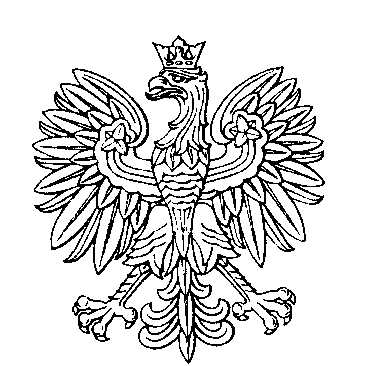 OBWODOWA KOMISJA WYBORCZA NR 1w gminie Lipowiec KościelnyOBWODOWA KOMISJA WYBORCZA NR 2w gminie Lipowiec KościelnyOBWODOWA KOMISJA WYBORCZA NR 3w gminie Lipowiec KościelnyOBWODOWA KOMISJA WYBORCZA NR 4w gminie Lipowiec KościelnySKŁAD KOMISJI:Przewodniczący	Monika Joanna GrockaZastępca Przewodniczącego	Sylwia LechCZŁONKOWIE:SKŁAD KOMISJI:Przewodniczący	Katarzyna NowakZastępca Przewodniczącego	Anna Iwona SzóstekCZŁONKOWIE:SKŁAD KOMISJI:Przewodniczący	Ewa KochanowskaZastępca Przewodniczącego	Jarosław GrockiCZŁONKOWIE:SKŁAD KOMISJI:Przewodniczący	Aldona Ewa MikołajewskaZastępca Przewodniczącego	Halina SpłocharskaCZŁONKOWIE: